ПРИЛОЖЕНИЕ 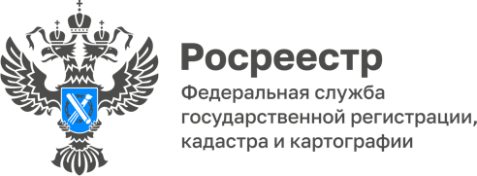 16.06.2023ПРЕСС-РЕЛИЗОбщественный совет регионального Росреестра обсудил реализацию НСПД в Удмуртской РеспубликеСегодня в региональном Росреестре прошло заседание Общественного совета. Руководящий состав ведомства и члены Общественного совета при Управлении Росреестра по Удмуртской Республике обсудили   исполнение поручения Президента Российской Федерации от 11 августа 2022 г. № Пр-1424 в рамках реализации госпрограммы «Национальная система пространственных данных».Открыл заседание председатель Общественного совета Владимир Маратканов, отметив важность обсуждаемой темы, так как реализуемые мероприятия влияют на улучшение инвестиционного климата в регионе, а также напрямую связаны с защитой имущественных прав граждан.Руководитель регионального Росреестра Фарида Зворыгина, приветствуя собравшихся, рассказала о развитии НСПД в республике. По словам Фариды Амировны, госпрограмма НСПД предусматривает внесение полных и точных сведений в Единый государственный реестр недвижимости. В том числе данных о земельных участках, объектах недвижимости и их правообладателях, границах субъектов, муниципальных образований, населенных пунктов, территориальных зон и др. Именно полные и точные сведения в ЕГРН обеспечивают защиту имущественных прав граждан.Один из важных показателей, о котором шла речь, касался завершения работ до 1 января 2027 г. по описанию местоположения границ населённых пунктов, территориальных зон и направления сведений о местоположении таких границ для внесения в ЕГРН. Кроме того, подробно говорили о мероприятиях по выявлению правообладателей ранее учтённых объектов недвижимости. Свои доклады на обозначенные темы представили заместители руководителя, курирующие данные направления, Павел Шишов и Марина Таланова.Общественный совет обсудил результаты достижения ключевых показателей, а также проблемные вопросы, возникающие в ходе реализации мероприятий государственной программы Российской Федерации «Национальная система пространственных данных». Создание НСПД позволит наполнить ЕГРН полными и точными данными для оценки и развития инвестиционного потенциала Удмуртской Республики.В завершении мероприятия руководитель Управления Росреестра по Удмуртской Республике Фарида Зворыгина отметила слаженную работу Общественного совета, поблагодарив его представителей за активную гражданскую позицию и продуктивную деятельность. Контакты для СМИПресс-служба Управления Росреестра по Удмуртской Республике:8 (3412)78-63-56pressa@r18.rosreestr.ruhttps://rosreestr.gov.ruhttps://vk.com/rosreestr_18г.Ижевск, ул. М. Горького, 56.ПРИЛОЖЕНИЕ 16.06.2023ПРЕСС-РЕЛИЗУправление Росреестра по Удмуртской Республике поздравило своих подшефныхНа днях, впрочем, как это было и годом ранее, представители регионального Росреестра  поздравили воспитанников социально-реабилитационного центра для несовершеннолетних Малопургинского района с самым детским праздником, Днем защиты детей. Дело, которым занимается управление много лет, важное и нужное. Уверены, что неравнодушие и внимание взрослых, искренняя забота о ребятах, кто оказался в непростой жизненной ситуации, способна согреть, наполнить добротой и энергией юные сердца подопечных. По просьбе администрации учреждения воспитанникам подарили мячи для игр на свежем воздухе. И, конечно, ни один детский праздник не проходит для деток без сладостей – в этот раз угощали мороженым и конфетами, которые всегда в радость!Завершился визит чаепитием и традиционным фотографированием на память.
Коллектив социально-реабилитационного центра для несовершеннолетних Малопургинского района выразил благодарность за оказанную помощь и многолетнее шефство над его воспитанниками лично руководителю Фариде Зворыгиной и всему коллективу Управления Росреестра по Удмуртской Республике. Контакты для СМИПресс-служба Управления Росреестра по Удмуртской Республике:8 (3412)78-63-56pressa@r18.rosreestr.ruhttps://rosreestr.gov.ruhttps://vk.com/rosreestr_18г.Ижевск, ул. М. Горького, 56.